Impresso em: 07/08/2023 21:15:47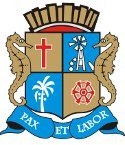 Matéria: PROJETO DE LEI 58-2021Autor: RICARDO VASCONCELOSGoverno de Sergipe Câmara Municipal de AracajuReunião: 91 SESSÃO OrdináriaData: 06/10/2021Parlamentar	Partido	Voto	HorárioANDERSON DE TUCA BINHOBRENO GARIBALDE CÍCERO DO SANTA MARIA DR. MANUEL MARCOS EDUARDO LIMAEMÍLIA CORRÊA FABIANO OLIVEIRA FÁBIO MEIRELES ISACJOAQUIM DA JANELINHA LINDA BRASILPAQUITO DE TODOS PR. DIEGOPROF. BITTENCOURT PROFª. ÂNGELA MELO RICARDO MARQUES RICARDO VASCONCELOSSÁVIO NETO DE VARDO DA LOTÉRICA SGT. BYRON ESTRELAS DO MAR SHEYLA GALBAPDT PMNUNIÃO BRASIL PODEMOS PSDREPUBLICANOS PATRIOTAPP PODEMOS PDTSOLIDARIEDADE PSOL SOLIDARIEDADE PPPDT PTCIDADANIA REDE PODEMOS REPUBLICANOS CIDADANIASIM SIM SIM SIM SIM SIM SIM SIM SIM SIM SIM SIM SIM SIM SIM SIM SIM SIM SIM SIM SIM09:32:5809:32:0909:32:1309:32:3709:33:1209:33:2109:34:0009:35:1609:35:2909:39:4209:35:5009:35:5409:35:5909:36:5209:36:5509:37:0209:37:4309:38:2209:40:2009:40:4509:41:33NITINHO VINÍCIUS PORTO SONECAPSD PDT PSDO Presidente não Vota Não VotouNão VotouTotais da Votação	Sim: 21Resultado da Votação: APROVADONão: 0Abstenção: 0	Total de Votos Válidos: 21